Appendix e-1.Population stratificationIn order to consider participants' ethnicity, we undertook a principal component analysis (PCA) using PPMI and HapMap genetic data.1 After PPMI and HapMap genetic data were merged, we extracted 20 leading principal components (PCs) with the '-pca' option in PLINK.2 In this PCA, PPMI NEUROX chip data (n = 619) were used, as it included all subjects who underwent 123I-FP-CIT SPECT. The PPMI participants were plotted within three HapMap ethnic groups (YRI: 30 mother-father-adult child trios from the Yoruba in Ibadan, Neigeria; CEU: 30 trios of northern and western European ancestry living in Utah from the Centre d'Etude du Polymorphisme Humain collection; JPT: 45 unrelated Japanese individuals in Tokyo, Japan) according to the two leading PCs - PC1 (x coordinate) and PC2 (y coordinate). We selected only those PPMI participants who were close to the HapMap CEU (n = 600; figure below)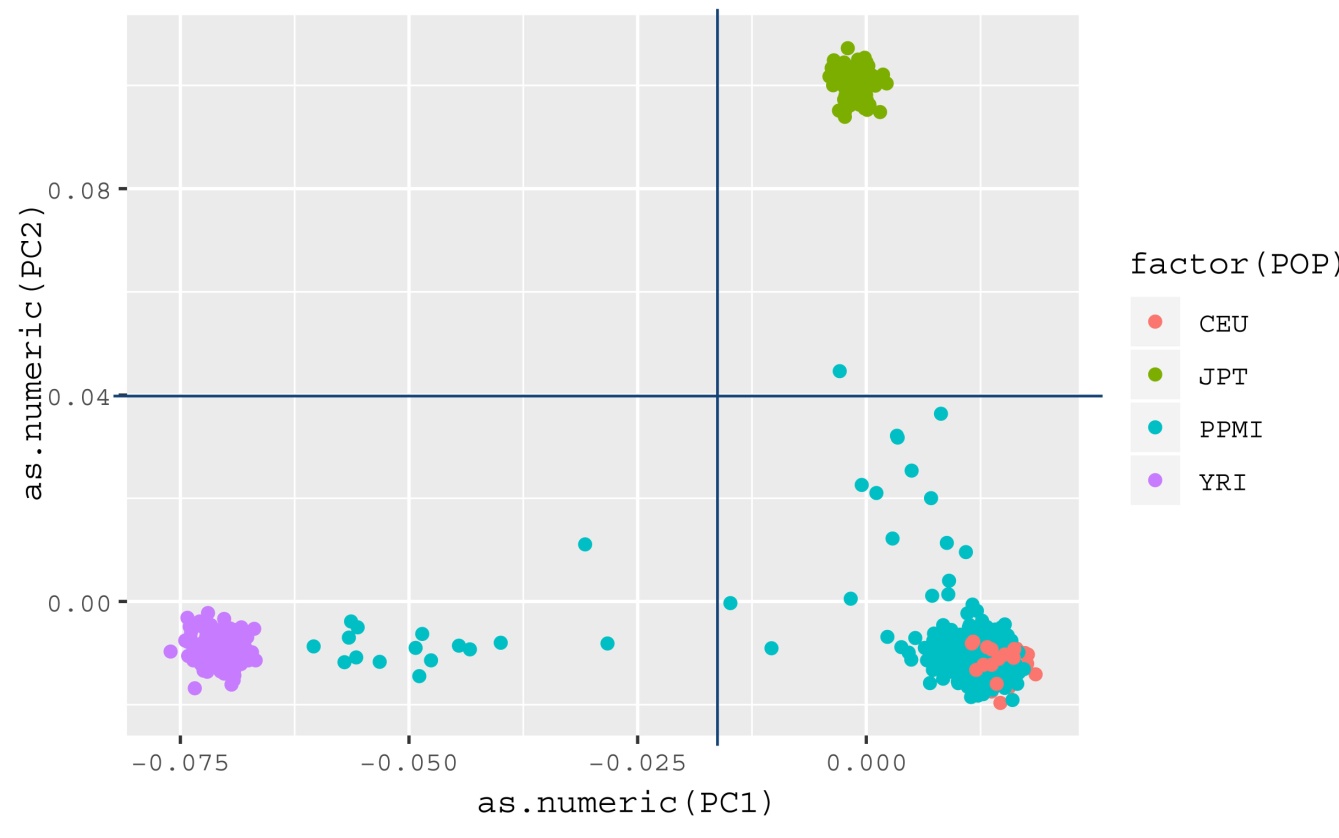 After obtaining PCs from NEUROX chip data of PPMI, we conducted linear mixed model (LMM) tests to identify PCs with effects on the striatal 123I-FP-CIT SBRs. However, none of the PCs showed statistical significance. Therefore, further statistical analyses did not include PCs from the PCA of NEUROX chip data.References1. International HapMap C, Frazer KA, Ballinger DG, et al. A second generation human haplotype map of over 3.1 million SNPs. Nature 2007;449:851-861.2. Chang CC, Chow CC, Tellier LC, Vattikuti S, Purcell SM, Lee JJ. Second-generation PLINK: rising to the challenge of larger and richer datasets. Gigascience 2015;4:7.Table e-1.Effects of PD-risk SNPs on the caudate 123I-FP-CIT availability (1)Results of linear mixed models (LMMs) using square root transformed caudate 123I-FP-CIT availability as dependent variable; a = compared with homozygous protective alleles; corrected p = FDR corrected for multiple testing; SNPs in bold character = significant results after correction for multiple testingTable e-2.Effects of PD-risk SNPs on the putaminal 123I-FP-CIT availability (1)Results of linear mixed models (LMMs) using square root transformed putaminal 123I-FP-CIT availability as dependent variable; a = compared with homozygous protective alleles; corrected p = FDR corrected for multiple testing; SNPs in bold character = significant results after correction for multiple testingTable e-3.Effects of PD-risk SNPs on the caudate 123I-FP-CIT availability (2)Results of linear mixed models (LMMs) using square root transformed caudate 123I-FP-CIT availability as dependent variable; a = compared with homozygous risk alleles; corrected p = FDR corrected for multiple testing; SNPs in bold character = significant results after correction for multiple testingTable e-4.Effects of PD-risk SNPs on the putaminal 123I-FP-CIT availability (2)Results of linear mixed models (LMMs) using square root transformed putaminal 123I-FP-CIT availability as dependent variable; a = compared with homozygous risk alleles; corrected p = FDR corrected for multiple testing; SNPs in bold character = significant results after correction for multiple testingSNPsFixed effectaEstimateSEtuncorrected pcorrected pMain effectsrs10797576heterozygous alleles-0.0445470.0285777-1.5588080.1200.567rs10797576homozygous risk alleles-0.0075580.0943414-0.0801150.9360.997rs11060180heterozygous alleles0.02032630.0341980.59437090.5530.884rs11060180homozygous risk alleles-0.0352540.0363164-0.9707420.3320.733rs11158026heterozygous alleles0.0570190.04468471.27602780.2030.633rs11158026homozygous risk alleles0.07774830.04438261.75177560.0810.542rs114138760heterozygous alleles0.04482430.07721040.58054770.5620.888rs11724635heterozygous alleles0.07635620.03588362.12788620.0340.390rs11724635homozygous risk alleles0.04586520.03746991.22405340.2220.633rs118117788heterozygous alleles-0.0785960.055343-1.4201630.1570.567rs11868035heterozygous alleles-0.0523580.0447375-1.1703470.2430.635rs11868035homozygous risk alleles-0.0819010.0441638-1.8544910.0650.487rs12456492heterozygous alleles-0.0097560.0276385-0.3529870.7240.977rs12456492homozygous risk alleles0.05408320.04314131.25362940.2110.633rs12637471heterozygous alleles-0.0449480.0827634-0.5430850.5870.907rs12637471homozygous risk alleles-0.0282220.0811042-0.3479750.7280.977rs14235heterozygous alleles0.01725550.0285160.60511520.5460.884rs14235homozygous risk alleles0.01965880.04141410.47468930.6350.928rs17649553heterozygous alleles-0.0058320.06453-0.0903760.9280.997rs17649553homozygous risk alleles-0.0433780.0624233-0.6948970.4880.875rs1955337heterozygous alleles-0.0344170.0293832-1.1713140.2420.635rs1955337homozygous risk alleles-0.060220.0979095-0.6150570.5390.884rs199347heterozygous alleles-0.0002310.0399131-0.0057840.9951.000rs199347homozygous risk alleles-0.0246520.0413856-0.5956550.5520.884rs2414739heterozygous alleles-0.0033370.0605701-0.0550910.9560.997rs2414739homozygous risk alleles0.00357740.05923220.06039560.9520.997rs329648heterozygous alleles-0.0068590.0282114-0.2431450.8080.991rs329648homozygous risk alleles-0.0162760.0387314-0.420230.6750.953rs34311866heterozygous alleles0.00837650.02743050.30537170.7600.991rs34311866homozygous risk alleles0.01943080.05733420.33890340.7350.980rs34884217heterozygous alleles-0.0081420.1113124-0.0731410.9420.997rs34884217homozygous risk alleles-0.0225450.1075093-0.2097010.8340.992rs356181heterozygous alleles-0.0570360.0326464-1.7470950.0820.542rs356181homozygous risk alleles-0.0534540.0358673-1.490320.1370.567rs3910105heterozygous alleles-0.0759140.0374286-2.0282440.0430.433rs3910105homozygous risk alleles-0.0572480.0399653-1.4324540.1530.567rs55785911heterozygous alleles0.00202860.04091590.04957860.9600.997rs55785911homozygous risk alleles0.00244160.0419450.05820980.9540.997rs591323heterozygous alleles-0.0203290.0572629-0.3550180.7230.977rs591323homozygous risk alleles0.00234170.05613170.04171710.9670.997rs6430538heterozygous alleles0.00543020.03346770.1622510.8710.997rs6430538homozygous risk alleles-0.0247270.0361142-0.6847020.4940.877rs6812193heterozygous alleles-0.0142890.0396299-0.3605670.7190.977rs6812193homozygous risk alleles-0.0142920.0399979-0.3573310.7210.977rs71628662heterozygous alleles0.03376260.06966050.48467320.6280.927rs76904798heterozygous alleles-0.0065810.0285137-0.2307880.8180.991rs76904798homozygous risk alleles-0.1457530.1206524-1.208040.2280.633rs8192591heterozygous alleles-0.0510070.05172-0.9862220.3250.733rs823118heterozygous alleles0.06851150.03534691.93825940.0530.455rs823118homozygous risk alleles0.04995270.03826641.30539420.1930.612Interactions with disease durationInteractions with disease durationInteractions with disease durationInteractions with disease durationInteractions with disease durationInteractions with disease durationInteractions with disease durationrs10797576heterozygous alleles0.0176530.0035434.982654< 0.001< 0.001rs10797576homozygous risk alleles-0.0023780.0120127-0.1979790.8430.992rs11060180heterozygous alleles0.00276710.0043970.62931410.5290.884rs11060180homozygous risk alleles0.0055310.00467331.18353740.2370.633rs11158026heterozygous alleles0.00165460.00573750.2883850.7730.991rs11158026homozygous risk alleles0.00669910.00566691.18215580.2370.633rs114138760heterozygous alleles-0.0154050.0094428-1.6314180.1030.567rs11724635heterozygous alleles-0.0054590.0044371-1.2302030.2190.633rs11724635homozygous risk alleles-0.007170.0045256-1.584230.1140.567rs118117788heterozygous alleles-0.0048050.007311-0.6572290.5110.884rs11868035heterozygous alleles-0.0041520.0052171-0.7958390.4260.844rs11868035homozygous risk alleles-0.0007490.0051291-0.1460540.8840.997rs12456492heterozygous alleles0.00321030.00342560.93714990.3490.754rs12456492homozygous risk alleles-0.0158850.0056888-2.79230.0050.126rs12637471heterozygous alleles-0.0156690.0079655-1.9671230.0490.455rs12637471homozygous risk alleles-0.0184120.007679-2.3976860.0170.249rs14235heterozygous alleles-0.0035730.0035762-0.9990740.3180.733rs14235homozygous risk alleles-0.0073390.0052386-1.4009030.1620.567rs17649553heterozygous alleles0.01344220.00804921.66999750.0950.567rs17649553homozygous risk alleles0.01900050.00772442.45980110.0140.249rs1955337heterozygous alleles0.0044030.00369541.19148150.2340.633rs1955337homozygous risk alleles0.00173760.01147360.15144230.8800.997rs199347heterozygous alleles0.01055960.00525372.00995840.0450.436rs199347homozygous risk alleles0.01039790.00545731.90533270.0570.466rs2414739heterozygous alleles0.01071140.00745081.43762560.1510.567rs2414739homozygous risk alleles0.01016840.00725251.40205830.1610.567rs329648heterozygous alleles-0.000720.0035891-0.2004850.8410.992rs329648homozygous risk alleles0.00709040.00468861.5122810.1310.567rs34311866heterozygous alleles-0.0052280.0034709-1.5063470.1320.567rs34311866homozygous risk alleles-0.0141090.007236-1.9497820.0520.455rs34884217heterozygous alleles0.01071160.01515970.70658480.4800.873rs34884217homozygous risk alleles0.01373670.01470360.93424560.3500.754rs356181heterozygous alleles0.00396120.00409580.96714180.3340.733rs356181homozygous risk alleles0.00110030.00456360.24110090.8100.991rs3910105heterozygous alleles0.0064290.00453471.41773040.1570.567rs3910105homozygous risk alleles0.00485250.00478351.01443960.3110.733rs55785911heterozygous alleles-0.0006940.0051168-0.1356280.8920.997rs55785911homozygous risk alleles0.00645850.005271.22550460.2210.633rs591323heterozygous alleles0.00837040.00723511.15692580.2480.643rs591323homozygous risk alleles0.00735170.00703361.04523050.2960.722rs6430538heterozygous alleles0.00011540.00420620.02743590.9780.998rs6430538homozygous risk alleles0.001010.00450240.22432630.8230.991rs6812193heterozygous alleles-0.006290.0048042-1.3092960.1910.612rs6812193homozygous risk alleles-0.000830.0048791-0.1700540.8650.994rs71628662heterozygous alleles-0.0179730.0087875-2.0453020.0410.430rs76904798heterozygous alleles0.00998540.00351512.84071680.0050.126rs76904798homozygous risk alleles0.0877730.0183234.79042< 0.001< 0.001rs8192591heterozygous alleles0.00348030.00684450.50847810.6110.921rs823118heterozygous alleles0.00086960.00445220.19531670.8450.992rs823118homozygous risk alleles0.0036680.00479280.765320.4440.857SNPsFixed effectaEstimateSEtuncorrected pcorrected pMain effectsMain effectsMain effectsMain effectsMain effectsMain effectsMain effectsrs10797576heterozygous alleles-0.0104620.0214217-0.4883930.6260.927rs10797576homozygous risk alleles-0.0607470.0706299-0.8600770.3900.805rs11060180heterozygous alleles0.01718950.0256090.67122750.5030.878rs11060180homozygous risk alleles-0.0062250.0271517-0.229270.8190.991rs11158026heterozygous alleles-0.0034950.0335811-0.104080.9170.997rs11158026homozygous risk alleles0.04716090.03335481.41391560.1580.567rs114138760heterozygous alleles0.03493890.05774530.60505220.5460.884rs11724635heterozygous alleles0.06507410.02668622.43849460.0150.249rs11724635homozygous risk alleles0.02755890.02787110.98879560.3230.733rs118117788heterozygous alleles0.00064310.04128070.01557830.9880.998rs11868035heterozygous alleles-0.0167920.0331404-0.5066850.6130.921rs11868035homozygous risk alleles-0.0394280.0327286-1.2046840.2290.633rs12456492heterozygous alleles-0.0299080.0205342-1.4565090.1460.567rs12456492homozygous risk alleles-0.0136470.0321211-0.4248610.6710.953rs12637471heterozygous alleles0.00402170.06140020.06549910.9480.997rs12637471homozygous risk alleles-0.0236660.0601733-0.3932910.6940.965rs14235heterozygous alleles-0.0185740.0211459-0.8783750.3800.801rs14235homozygous risk alleles0.0083550.03077010.27152920.7860.991rs17649553heterozygous alleles0.01877820.04782090.39267750.6950.965rs17649553homozygous risk alleles-0.0019720.0462506-0.042640.9660.997rs1955337heterozygous alleles-0.0055440.0219487-0.2525910.8010.991rs1955337homozygous risk alleles-0.0495470.0733166-0.6757910.5000.877rs199347heterozygous alleles0.0169920.02985180.56921170.5700.896rs199347homozygous risk alleles-0.0077370.0309531-0.2499430.8030.991rs2414739heterozygous alleles-0.0012080.0449721-0.0268530.9790.998rs2414739homozygous risk alleles-0.001920.0439626-0.0436850.9650.997rs329648heterozygous alleles0.00594570.02102710.28276290.7780.991rs329648homozygous risk alleles0.00316360.02878310.1099120.9130.997rs34311866heterozygous alleles-0.019730.0205765-0.9588640.3380.740rs34311866homozygous risk alleles-0.0088690.0431385-0.2055860.8370.992rs34884217heterozygous alleles0.08378920.08298291.00971560.3130.733rs34884217homozygous risk alleles0.04132550.0801550.51556930.6070.921rs356181heterozygous alleles-0.0408830.0243094-1.6817850.0940.567rs356181homozygous risk alleles-0.0366910.0267433-1.3719840.1710.580rs3910105heterozygous alleles-0.0172120.0280115-0.6144680.5390.884rs3910105homozygous risk alleles-0.0306390.0298851-1.025240.3060.733rs55785911heterozygous alleles-0.0420060.0305335-1.3757230.1700.580rs55785911homozygous risk alleles-0.0416520.0313047-1.3305460.1840.599rs591323heterozygous alleles0.00283420.04291980.06603580.9470.997rs591323homozygous risk alleles0.0343590.04205650.81697270.4150.835rs6430538heterozygous alleles-0.005980.024985-0.2393250.8110.991rs6430538homozygous risk alleles-0.0150010.026934-0.556940.5780.896rs6812193heterozygous alleles-0.0241030.0295764-0.8149430.4160.835rs6812193homozygous risk alleles-0.021710.0298622-0.7270230.4680.863rs71628662heterozygous alleles-0.0029970.0517921-0.0578650.9540.997rs76904798heterozygous alleles-0.0130740.0213208-0.6132050.5400.884rs76904798homozygous risk alleles-0.1395850.0908658-1.5361650.1250.567rs8192591heterozygous alleles-0.0341560.0384454-0.8884350.3750.794rs823118heterozygous alleles0.0424530.02643811.60575220.1090.567rs823118homozygous risk alleles0.04560640.02862631.59316280.1120.567Interaction with disease durationInteraction with disease durationInteraction with disease durationInteraction with disease durationInteraction with disease durationInteraction with disease durationInteraction with disease durationrs10797576heterozygous alleles0.00853260.00295392.88860070.0040.126rs10797576homozygous risk alleles0.00231240.01022470.22615870.8210.991rs11060180heterozygous alleles0.00319810.003690.86667220.3860.805rs11060180homozygous risk alleles0.00074870.00391890.19104480.8490.992rs11158026heterozygous alleles0.0014880.00478530.31094330.7560.991rs11158026homozygous risk alleles-5.89E-060.004715-0.0012480.9991.000rs114138760heterozygous alleles-0.0120890.0079065-1.5289560.1270.567rs11724635heterozygous alleles-0.0091640.0036815-2.4892510.0130.249rs11724635homozygous risk alleles-0.0065920.0037447-1.7604310.0790.542rs118117788heterozygous alleles-0.0141530.0061648-2.295760.0220.283rs11868035heterozygous alleles-0.0083340.0043029-1.9367950.0530.455rs11868035homozygous risk alleles-0.006470.0042346-1.5279210.1270.567rs12456492heterozygous alleles0.00743350.00286122.59805090.0100.212rs12456492homozygous risk alleles-0.006860.0047758-1.4363760.1510.567rs12637471heterozygous alleles-0.021710.006347-3.420370.0010.033rs12637471homozygous risk alleles-0.0172360.0061032-2.8240870.0050.126rs14235heterozygous alleles0.00421560.00299731.40644970.1600.567rs14235homozygous risk alleles-0.0032050.0044145-0.7260870.4680.863rs17649553heterozygous alleles-0.000450.0067792-0.0663550.9470.997rs17649553homozygous risk alleles0.00816870.00649821.25705620.2090.633rs1955337heterozygous alleles0.00384520.00307741.24950990.2120.633rs1955337homozygous risk alleles0.00686280.00967460.70935890.4780.873rs199347heterozygous alleles0.0083540.00440671.89574340.0580.467rs199347homozygous risk alleles0.00967920.00458532.11090540.0350.390rs2414739heterozygous alleles0.00321490.00627530.51231960.6090.921rs2414739homozygous risk alleles0.00458770.00610390.75161110.4520.857rs329648heterozygous alleles-0.0008190.0030008-0.2729540.7850.991rs329648homozygous risk alleles0.00834610.00389042.14528090.0320.390rs34311866heterozygous alleles0.00222990.00290470.76767490.4430.857rs34311866homozygous risk alleles-0.0075220.0060782-1.237470.2160.633rs34884217heterozygous alleles-0.0144390.0127868-1.1291770.2590.664rs34884217homozygous risk alleles-0.0069420.0123998-0.5598630.5760.896rs356181heterozygous alleles0.00367310.00342391.07280030.2840.715rs356181homozygous risk alleles-0.0006650.0038352-0.173340.8620.994rs3910105heterozygous alleles-0.0037750.0037921-0.995560.3200.733rs3910105homozygous risk alleles0.00121160.00399380.30338330.7620.991rs55785911heterozygous alleles0.00109380.00428060.25552950.7980.991rs55785911homozygous risk alleles0.00618960.00440811.40412810.1610.567rs591323heterozygous alleles0.00493970.00609210.81082910.4180.835rs591323homozygous risk alleles0.0005630.00591560.09518060.9240.997rs6430538heterozygous alleles0.00374770.0035211.06440210.2870.719rs6430538homozygous risk alleles0.00529490.00376341.40695670.1600.567rs6812193heterozygous alleles-0.0039170.0040376-0.9700260.3320.733rs6812193homozygous risk alleles-0.0001420.0041014-0.0346870.9720.997rs71628662heterozygous alleles-0.0175640.0074163-2.368320.0180.249rs76904798heterozygous alleles0.00703740.00293662.39646650.0170.249rs76904798homozygous risk alleles0.0673260.0154664.353212< 0.0010.001rs8192591heterozygous alleles-0.0025090.0057758-0.4344840.6640.953rs823118heterozygous alleles-0.0013250.0037306-0.3550970.7230.977rs823118homozygous risk alleles-0.002420.0040085-0.6037730.5460.884SNPsFixed effectaEstimateSEtuncorrected pcorrected pMain effectsMain effectsMain effectsMain effectsMain effectsMain effectsMain effectsrs10797576heterozygous alleles-0.0369890.0962083-0.3844670.7010.970rs10797576homozygous protective alleles0.00755820.09434140.08011520.9360.997rs11060180heterozygous alleles0.05558010.02964641.87476970.0620.484rs11060180homozygous protective alleles0.03525390.03631640.97074230.3320.733rs11158026heterozygous alleles-0.0207290.0273062-0.7591460.4480.857rs11158026homozygous protective alleles-0.0777480.0443826-1.7517760.0810.542rs114138760homozygous protective alleles-0.0448240.0772104-0.5805480.5620.888rs11724635heterozygous alleles0.0304910.02896891.0525420.2930.722rs11724635homozygous protective alleles-0.0458650.0374699-1.2240530.2220.633rs118117788homozygous protective alleles0.07859620.0553431.42016340.1570.567rs11868035heterozygous alleles0.0295430.02753521.07291710.2840.715rs11868035homozygous protective alleles0.08190140.04416381.85449120.0650.487rs12456492heterozygous alleles-0.0638390.0442023-1.4442520.1500.567rs12456492homozygous protective alleles-0.0540830.0431413-1.2536290.2110.633rs12637471heterozygous alleles-0.0167250.0278813-0.5998740.5490.884rs12637471homozygous protective alleles0.02822220.08110420.34797530.7280.977rs14235heterozygous alleles-0.0024030.0399543-0.0601520.9520.997rs14235homozygous protective alleles-0.0196590.0414141-0.4746890.6350.928rs17649553heterozygous alleles0.03754590.02804781.338640.1820.599rs17649553homozygous protective alleles0.04337780.06242330.69489670.4880.875rs1955337heterozygous alleles0.0258030.09987620.25834950.7960.991rs1955337homozygous protective alleles0.06021990.09790950.61505670.5390.884rs199347heterozygous alleles0.02442070.02820880.86571390.3870.805rs199347homozygous protective alleles0.02465160.04138560.59565530.5520.884rs2414739heterozygous alleles-0.0069140.0273864-0.252470.8010.991rs2414739homozygous protective alleles-0.0035770.0592322-0.0603960.9520.997rs329648heterozygous alleles0.00941670.03845580.24486970.8070.991rs329648homozygous protective alleles0.01627610.03873140.42022980.6750.953rs34311866heterozygous alleles-0.0110540.0587418-0.1881840.8510.992rs34311866homozygous protective alleles-0.0194310.0573342-0.3389030.7350.980rs34884217heterozygous alleles0.01440330.03566420.40385890.6870.965rs34884217homozygous protective alleles0.02254480.10750930.2097010.8340.992rs356181heterozygous alleles-0.0035830.0305279-0.1173530.9070.997rs356181homozygous protective alleles0.05345380.03586731.49032030.1370.567rs3910105heterozygous alleles-0.0186660.0290746-0.6420.5210.884rs3910105homozygous protective alleles0.05724850.03996531.43245370.1530.567rs55785911heterozygous alleles-0.0004130.0280591-0.0147210.9880.998rs55785911homozygous protective alleles-0.0024420.041945-0.058210.9540.997rs591323heterozygous alleles-0.0226710.0275623-0.8225360.4110.835rs591323homozygous protective alleles-0.0023420.0561317-0.0417170.9670.997rs6430538heterozygous alleles0.03015760.03018860.99897560.3190.733rs6430538homozygous protective alleles0.02472750.03611420.68470210.4940.877rs6812193heterozygous alleles3.25E-060.02816060.00011551.0001.000rs6812193homozygous protective alleles0.01429250.03999790.35733080.7210.977rs71628662homozygous protective alleles-0.0337630.0696605-0.4846730.6280.927rs76904798heterozygous alleles0.13917230.12196281.14110510.2550.657rs76904798homozygous protective alleles0.14575290.12065241.20803990.2280.633rs8192591homozygous protective alleles0.05100740.051720.98622220.3250.733rs823118heterozygous alleles0.01855880.02961050.62676410.5310.884rs823118homozygous protective alleles-0.0499530.0382664-1.3053940.1930.612Interaction with disease durationInteraction with disease durationInteraction with disease durationInteraction with disease durationInteraction with disease durationInteraction with disease durationInteraction with disease durationrs10797576heterozygous alleles0.0200310.01220861.64072410.1010.567rs10797576homozygous protective alleles0.00237830.01201270.19797860.8430.992rs11060180heterozygous alleles-0.0027640.0036903-0.7489660.4540.857rs11060180homozygous protective alleles-0.0055310.0046733-1.1835370.2370.633rs11158026heterozygous alleles-0.0050450.0034403-1.4663050.1430.567rs11158026homozygous protective alleles-0.0066990.0056669-1.1821560.2370.633rs114138760homozygous protective alleles0.01540520.00944281.63141780.1030.567rs11724635heterozygous alleles0.00171110.00365130.46862060.6390.930rs11724635homozygous protective alleles0.00716960.00452561.58423040.1140.567rs118117788homozygous protective alleles0.0048050.0073110.65722890.5110.884rs11868035heterozygous alleles-0.0034030.0035014-0.9718520.3310.733rs11868035homozygous protective alleles0.00074910.00512910.14605430.8840.997rs12456492heterozygous alleles0.0190950.0056933.3541260.0010.037rs12456492homozygous protective alleles0.0158850.00568882.79230020.0050.126rs12637471heterozygous alleles0.00274270.00357530.76713250.4430.857rs12637471homozygous protective alleles0.01841180.0076792.39768590.0170.249rs14235heterozygous alleles0.00376590.00498050.75613680.4500.857rs14235homozygous protective alleles0.00733880.00523861.40090310.1620.567rs17649553heterozygous alleles-0.0055580.003623-1.5341780.1250.567rs17649553homozygous protective alleles-0.0190.0077244-2.4598010.0140.249rs1955337heterozygous alleles0.00266540.01174040.2270310.8200.991rs1955337homozygous protective alleles-0.0017380.0114736-0.1514420.8800.997rs199347heterozygous alleles0.00016170.0035210.04592440.9630.997rs199347homozygous protective alleles-0.0103980.0054573-1.9053330.0570.466rs2414739heterozygous alleles0.0005430.00345690.15708110.8750.997rs2414739homozygous protective alleles-0.0101680.0072525-1.4020580.1610.567rs329648heterozygous alleles-0.007810.004645-1.6813820.0930.567rs329648homozygous protective alleles-0.007090.0046886-1.5122810.1310.567rs34311866heterozygous alleles0.00888020.00744851.19221290.2330.633rs34311866homozygous protective alleles0.01410850.0072361.94978190.0520.455rs34884217heterozygous alleles-0.0030250.0044756-0.6759240.4990.877rs34884217homozygous protective alleles-0.0137370.0147036-0.9342460.3500.754rs356181heterozygous alleles0.00286090.00387420.7384660.4600.863rs356181homozygous protective alleles-0.00110.0045636-0.2411010.8100.991rs3910105heterozygous alleles0.00157650.00364480.43253860.6650.953rs3910105homozygous protective alleles-0.0048530.0047835-1.014440.3110.733rs55785911heterozygous alleles-0.0071520.0035114-2.0369010.0420.430rs55785911homozygous protective alleles-0.0064580.00527-1.2255050.2210.633rs591323heterozygous alleles0.00101880.0034650.29401320.7690.991rs591323homozygous protective alleles-0.0073520.0070336-1.045230.2960.722rs6430538heterozygous alleles-0.0008950.0037623-0.2377860.8120.991rs6430538homozygous protective alleles-0.001010.0045024-0.2243260.8230.991rs6812193heterozygous alleles-0.005460.0035437-1.5408720.1240.567rs6812193homozygous protective alleles0.00082970.00487910.17005440.8650.994rs71628662homozygous protective alleles0.0179730.00878752.04530150.0410.430rs76904798heterozygous alleles-0.077790.018459-4.2141< 0.0010.002rs76904798homozygous protective alleles-0.087770.018323-4.79042< 0.001< 0.001rs8192591homozygous protective alleles-0.003480.0068445-0.5084780.6110.921rs823118heterozygous alleles-0.0027980.0037008-0.7561640.4500.857rs823118homozygous protective alleles-0.0036680.0047928-0.765320.4440.857SNPsFixed effectEstimateSEtuncorrected pcorrected pMain effectsMain effectsMain effectsMain effectsMain effectsMain effectsMain effectsrs10797576heterozygous alleles0.05028490.07201990.69820860.4860.875rs10797576homozygous protective alleles0.06074710.07062990.86007670.3900.805rs11060180heterozygous alleles0.02341450.02211641.05869390.2910.722rs11060180homozygous protective alleles0.00622510.02715170.22926950.8190.991rs11158026heterozygous alleles-0.0506560.0204879-2.4724870.0140.249rs11158026homozygous protective alleles-0.0471610.0333548-1.4139160.1580.567rs114138760homozygous protective alleles-0.0349390.0577453-0.6050520.5460.884rs11724635heterozygous alleles0.03751530.02154441.74130040.0830.542rs11724635homozygous protective alleles-0.0275590.0278711-0.9887960.3230.733rs118117788homozygous protective alleles-0.0006430.0412807-0.0155780.9880.998rs11868035heterozygous alleles0.02263590.0204371.10759240.2690.685rs11868035homozygous protective alleles0.03942770.03272861.20468420.2290.633rs12456492heterozygous alleles-0.0162610.0328928-0.494370.6210.927rs12456492homozygous protective alleles0.0136470.03212110.42486120.6710.953rs12637471heterozygous alleles0.02768730.02074581.33459680.1830.599rs12637471homozygous protective alleles0.02366560.06017330.39329130.6940.965rs14235heterozygous alleles-0.0269290.0296564-0.9080340.3650.780rs14235homozygous protective alleles-0.0083550.0307701-0.2715290.7860.991rs17649553heterozygous alleles0.02075030.02084960.9952370.3200.733rs17649553homozygous protective alleles0.00197210.04625060.04264020.9660.997rs1955337heterozygous alleles0.04400270.07477780.58844520.5570.887rs1955337homozygous protective alleles0.04954670.07331660.67579140.5000.877rs199347heterozygous alleles0.02472850.02101041.1769680.2400.635rs199347homozygous protective alleles0.00773650.03095310.24994310.8030.991rs2414739heterozygous alleles0.00071280.02045080.03485620.9720.997rs2414739homozygous protective alleles0.00192050.04396260.04368470.9650.997rs329648heterozygous alleles0.00278210.02853060.09751190.9220.997rs329648homozygous protective alleles-0.0031640.0287831-0.1099120.9130.997rs34311866heterozygous alleles-0.0108610.0441932-0.245770.8060.991rs34311866homozygous protective alleles0.00886870.04313850.20558640.8370.992rs34884217heterozygous alleles0.04246370.02655111.59931870.1110.567rs34884217homozygous protective alleles-0.0413250.080155-0.5155690.6070.921rs356181heterozygous alleles-0.0041920.0227661-0.1841250.8540.993rs356181homozygous protective alleles0.03669140.02674331.37198360.1710.580rs3910105heterozygous alleles0.01342720.02166920.61964430.5360.884rs3910105homozygous protective alleles0.03063940.02988511.02524020.3060.733rs55785911heterozygous alleles-0.0003530.0209343-0.016880.9870.998rs55785911homozygous protective alleles0.04165230.03130471.33054560.1840.599rs591323heterozygous alleles-0.0315250.0205967-1.5305770.1270.567rs591323homozygous protective alleles-0.0343590.0420565-0.8169730.4150.835rs6430538heterozygous alleles0.00902110.02250790.40079650.6890.965rs6430538homozygous protective alleles0.01500060.0269340.55693980.5780.896rs6812193heterozygous alleles-0.0023930.0209763-0.1140630.9090.997rs6812193homozygous protective alleles0.02171050.02986220.7270230.4680.863rs71628662homozygous protective alleles0.00299690.05179210.05786470.9540.997rs76904798heterozygous alleles0.12651080.09183691.37755950.1690.580rs76904798homozygous protective alleles0.13958480.09086581.53616480.1250.567rs8192591homozygous protective alleles0.03415620.03844540.88843480.3750.794rs823118heterozygous alleles-0.0031530.0221762-0.1421960.8870.997rs823118homozygous protective alleles-0.0456060.0286263-1.5931630.1120.567Interaction with disease durationInteraction with disease durationInteraction with disease durationInteraction with disease durationInteraction with disease durationInteraction with disease durationInteraction with disease durationrs10797576heterozygous alleles0.00622020.01037620.59947140.5490.884rs10797576homozygous protective alleles-0.0023120.0102247-0.2261590.8210.991rs11060180heterozygous alleles0.00244940.00307680.79607160.4260.844rs11060180homozygous protective alleles-0.0007490.0039189-0.1910450.8490.992rs11158026heterozygous alleles0.00149380.00287560.5194930.6040.921rs11158026homozygous protective alleles5.89E-060.0047150.00124820.9991.000rs114138760homozygous protective alleles0.01208860.00790651.52895560.1270.567rs11724635heterozygous alleles-0.0025720.0030579-0.8410890.4010.822rs11724635homozygous protective alleles0.00659220.00374471.76043140.0790.542rs118117788homozygous protective alleles0.01415290.00616482.29575990.0220.283rs11868035heterozygous alleles-0.0018640.0029331-0.6354350.5250.884rs11868035homozygous protective alleles0.00647010.00423461.52792050.1270.567rs12456492heterozygous alleles0.01429340.0047692.9971260.0030.112rs12456492homozygous protective alleles0.00685990.00477581.43637620.1510.567rs12637471heterozygous alleles-0.0044720.0029751-1.5029830.1330.567rs12637471homozygous protective alleles0.01723590.00610322.82408730.0050.126rs14235heterozygous alleles0.00742090.00418541.77305260.0770.542rs14235homozygous protective alleles0.00320530.00441450.72608680.4680.863rs17649553heterozygous alleles-0.0086180.0030451-2.8302460.0050.126rs17649553homozygous protective alleles-0.0081690.0064982-1.2570560.2090.633rs1955337heterozygous alleles-0.0030180.0098919-0.3050520.7600.991rs1955337homozygous protective alleles-0.0068630.0096746-0.7093590.4780.873rs199347heterozygous alleles-0.0013250.0029424-0.4503560.6530.946rs199347homozygous protective alleles-0.0096790.0045853-2.1109050.0350.390rs2414739heterozygous alleles-0.0013730.0028975-0.4737870.6360.928rs2414739homozygous protective alleles-0.0045880.0061039-0.7516110.4520.857rs329648heterozygous alleles-0.0091650.0038442-2.3841760.0170.249rs329648homozygous protective alleles-0.0083460.0038904-2.1452810.0320.390rs34311866heterozygous alleles0.00975150.00626161.55734480.1200.567rs34311866homozygous protective alleles0.00752160.00607821.23746980.2160.633rs34884217heterozygous alleles-0.0074960.003767-1.9899960.0470.447rs34884217homozygous protective alleles0.00694220.01239980.55986260.5760.896rs356181heterozygous alleles0.00433790.00324531.33668080.1820.599rs356181homozygous protective alleles0.00066480.00383520.17334020.8620.994rs3910105heterozygous alleles-0.0049870.0030431-1.6387420.1020.567rs3910105homozygous protective alleles-0.0012120.0039938-0.3033830.7620.991rs55785911heterozygous alleles-0.0050960.0029324-1.7377240.0830.542rs55785911homozygous protective alleles-0.006190.0044081-1.4041280.1610.567rs591323heterozygous alleles0.00437660.00289911.50964740.1310.567rs591323homozygous protective alleles-0.0005630.0059156-0.0951810.9240.997rs6430538heterozygous alleles-0.0015470.0031373-0.4931530.6220.927rs6430538homozygous protective alleles-0.0052950.0037634-1.4069570.1600.567rs6812193heterozygous alleles-0.0037740.0029586-1.2757290.2020.633rs6812193homozygous protective alleles0.00014230.00410140.03468720.9720.997rs71628662homozygous protective alleles0.01756430.00741632.36832030.0180.249rs76904798heterozygous alleles-0.060290.015578-3.87018< 0.0010.007rs76904798homozygous protective alleles-0.067330.015466-4.35321< 0.0010.001rs8192591homozygous protective alleles0.00250950.00577580.43448370.6640.953rs823118heterozygous alleles0.00109550.00308740.3548290.7230.977rs823118homozygous protective alleles0.00242020.00400850.60377260.5460.884